L’école à la maison pour les CE1 CE2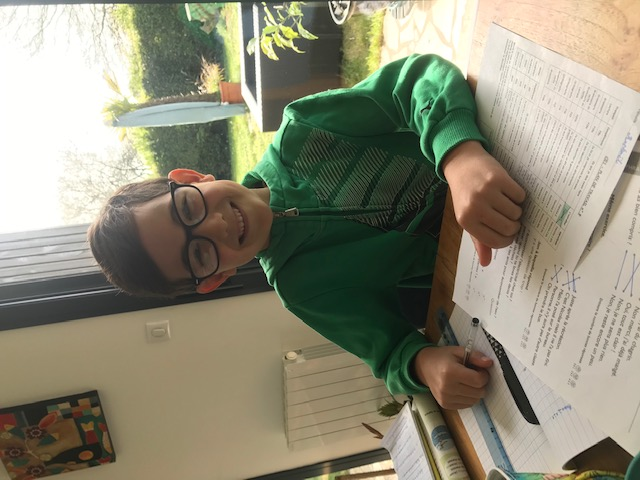 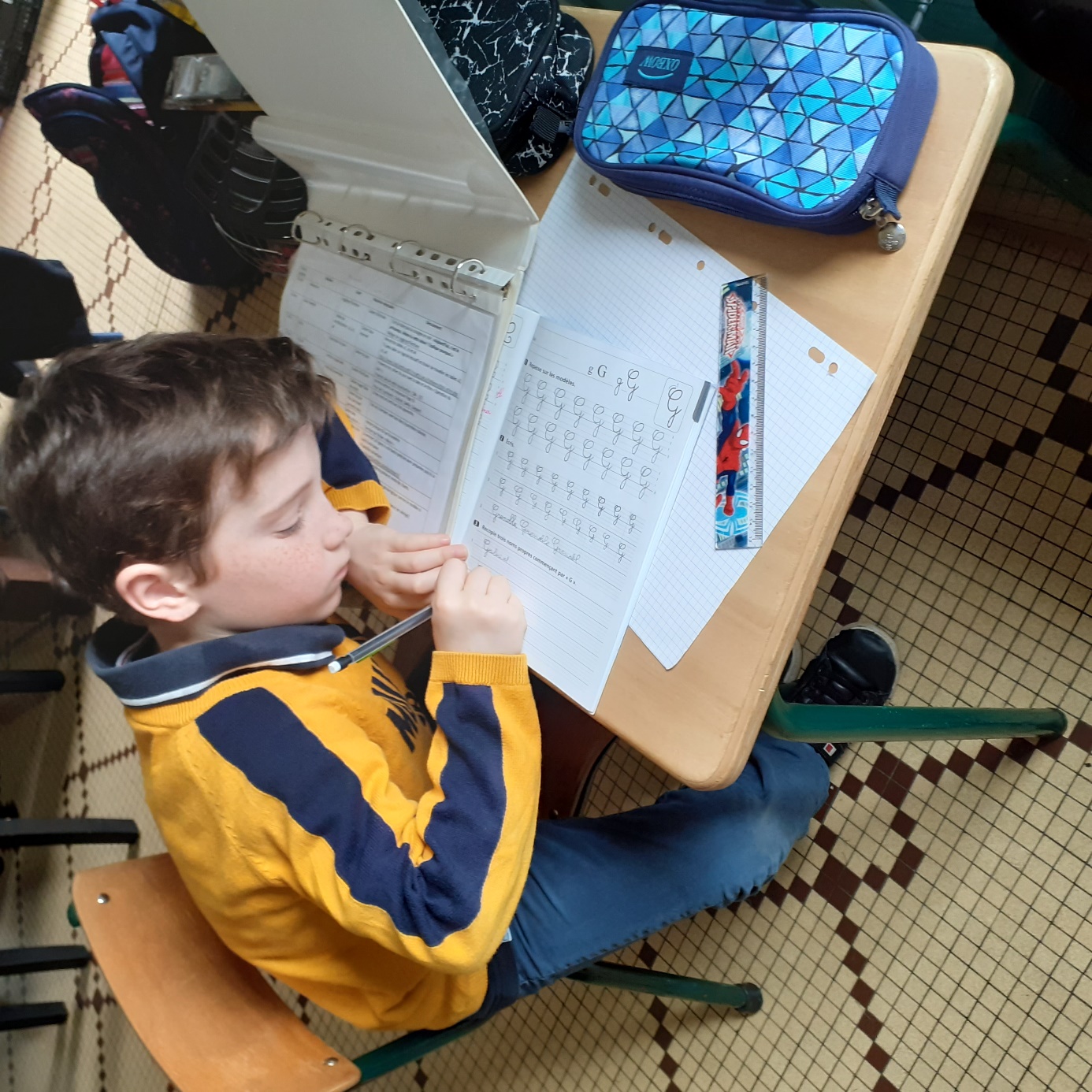 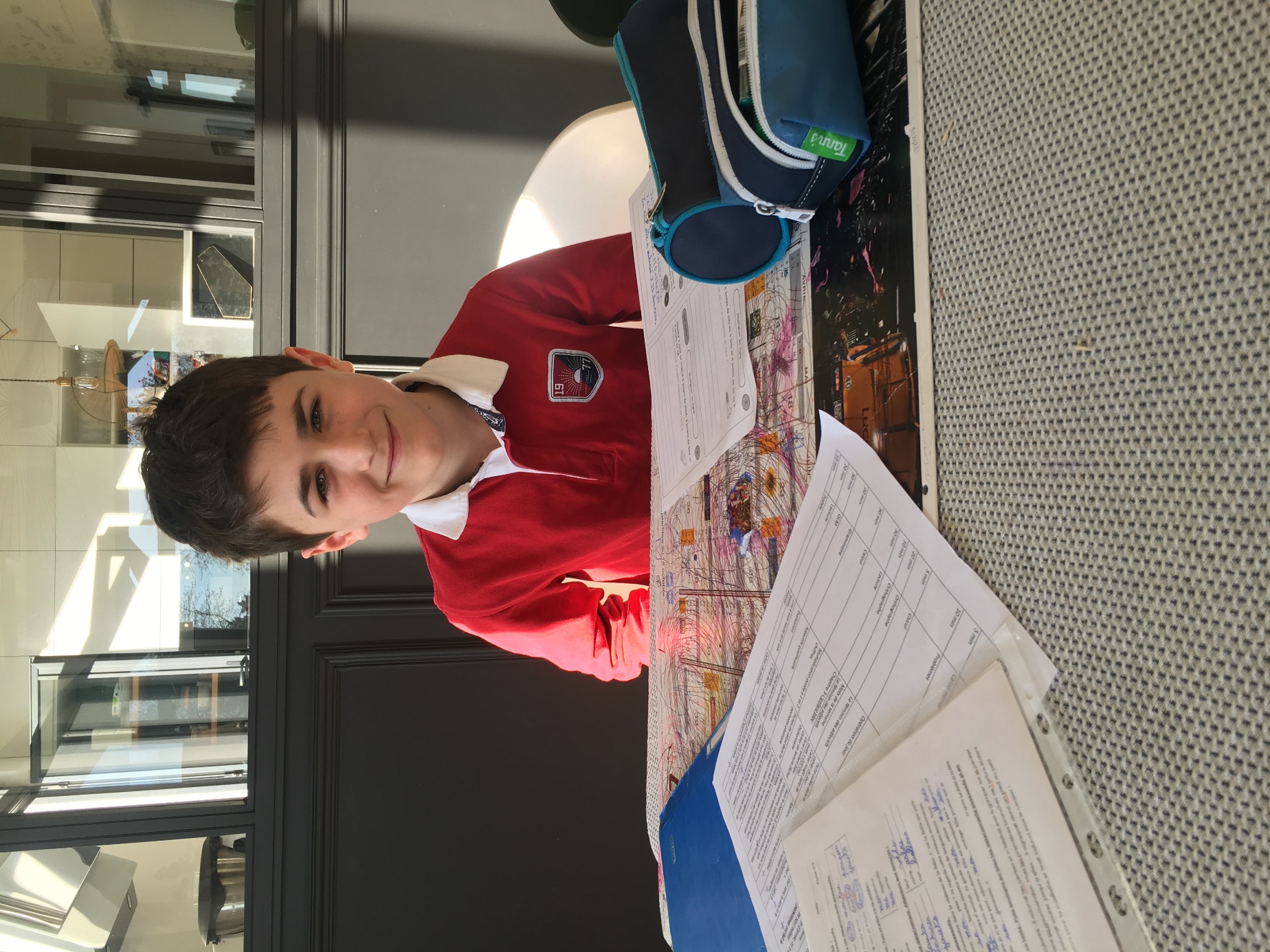 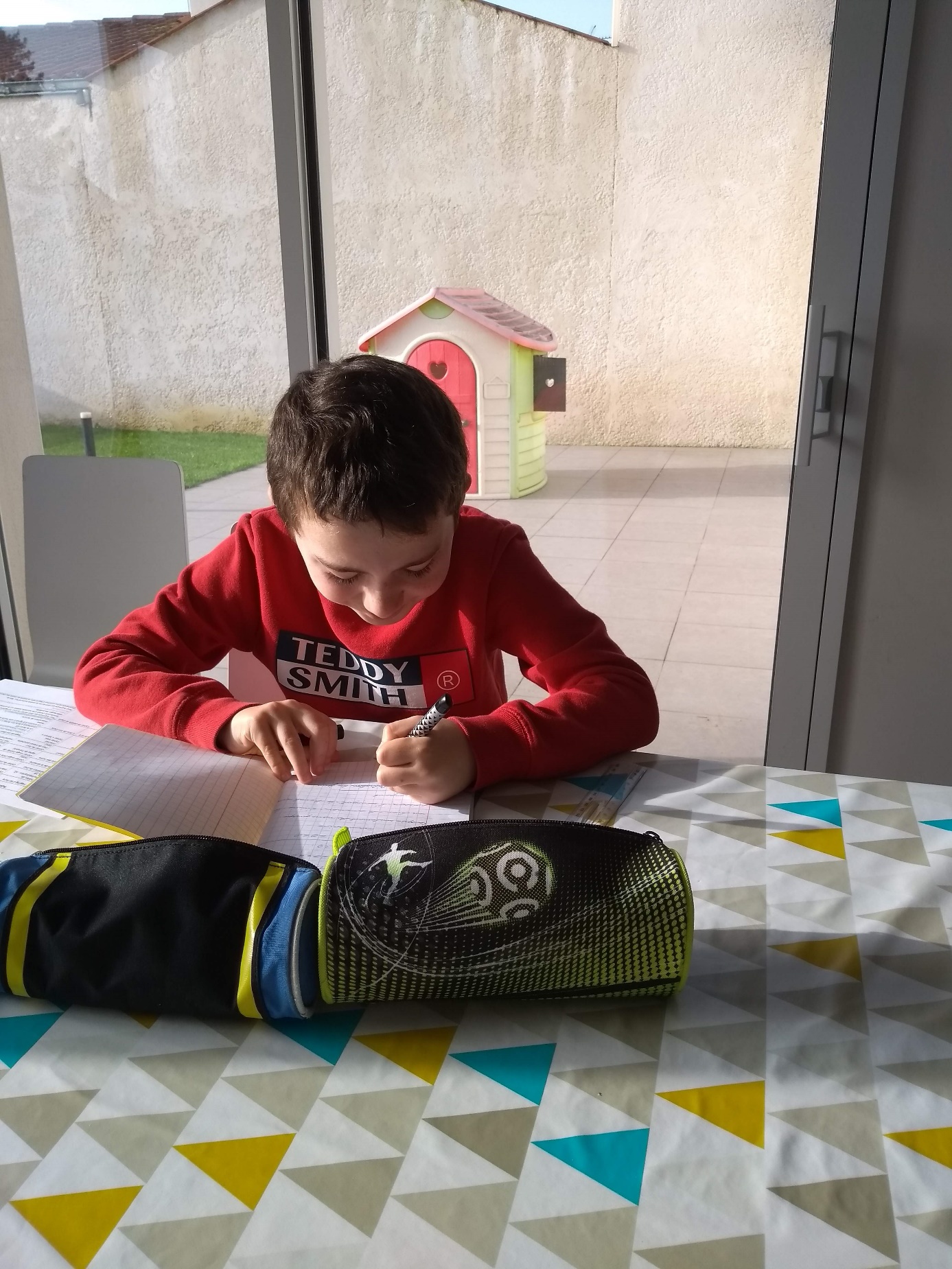 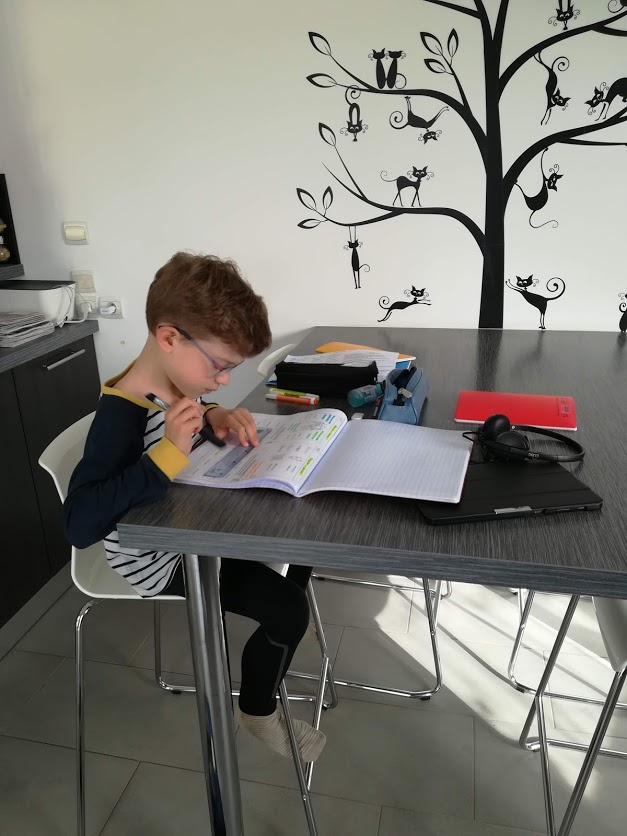 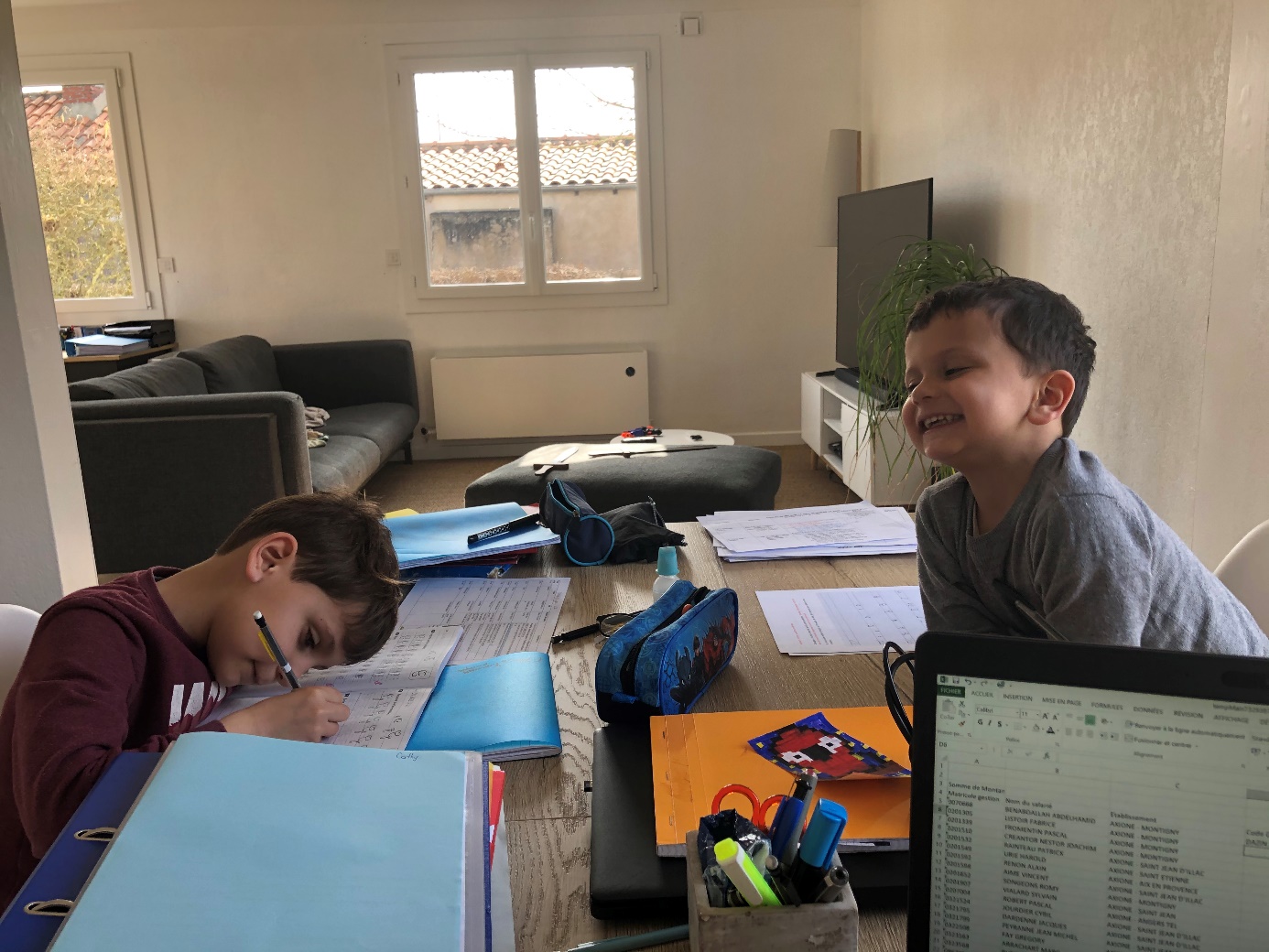 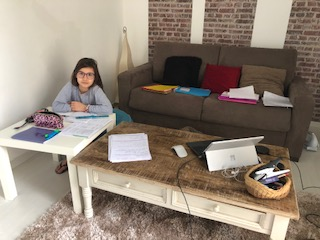 